                 
  REPUBLIKA HRVATSKA
BJELOVARSKO-BILOGORSKA
               ŽUPANIJA
          OPĆINA BEREK
    OPĆINSKI NAČELNIK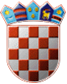 
Na temelju članka 47. Statuta Općine Berek („Službeni glasnik Općine Berek“, broj 01/21), članka 1. i 6. st. 2.  Odluke o raspisivanju Javnog poziva za financiranje programskih sadržaja elektroničkih medija u 2024. godini i Prijedloga Povjerenstva za provođenje Javnog poziva za financiranje programskih sadržaja elektroničkih medija u 2024. godini, načelnik Općine Berek dana 05. ožujka 2024. godine donosiODLUKUo financiranju programskih sadržaja elektroničkih medija u 2024. godiniČlanak 1.Ovom Odlukom raspoređuju se financijska sredstva iz Proračuna Općine Berek za 2024. godinu za programske sadržaje prijavljene na temelju Odluke o raspisivanju Javnog poziva za financiranje programskih sadržaja elektroničkih medija u 2024. godini (KLASA: 402-01/23-01/07, URBROJ: 2103-06-02-24-01 od 02. siječnja 2024.) na sljedeći način: Članak 2.Ponude prijavitelja/nakladnika navedenih u članku 1. ove Odluke ocijenjene su valjanima te ispunjavaju uvjete i kriterije iz Javnog poziva za financiranje programskih sadržaja elektroničkih medija u 2024. godini (KLASA: 402-01/23-01/07, URBROJ: 2103-06-02-24-03 od 02. siječnja 2024.) čime su ispunjeni uvjeti za njihov odabir i zaključenje ugovora o poslovnoj suradnji za 2024. godinu.Članak 3.Sredstva iz članka 1. ove Odluke osigurana su u Proračunu Općine Berek za 2024. godinu („Službeni glasnik Općine Berek“ broj 07/2023“).Članak 4.Na temelju ove Odluke, načelnik Općine Berek zaključit će pojedinačne ugovore s nakladnicima/prijaviteljima iz članka 1. ove Odluke u kojima će se pobliže definirati međusobna prava i obveze za provedbu programskog sadržaja koji se financiraju ovom Odlukom. 						Članak 5.Ova Odluka stupa na snagu danom donošenja i objavit će se na internetskim stranicama Općine Berek.KLASA: 402-01/23-01/07URBROJ: 2103-06-02-24-12Berek, 05.03.2024.                                                                                                                       OPĆINSKI NAČELNIK                                                                                                                         Mato Tonković, v.r.PRIJAVITELJ/NAKLADNIKPROGRAMSKI SADRŽAJIZNOS FINANCIRANJA S PDV-om u EURKrugoval 93,1 MHz Garešnica d.o.o.Elektr. publikacija – portalKRUGARESNICA.INFO2.123,60Krugoval 93,1 MHz Garešnica d.o.o.RadioRADIO KRUGOVAL4.330,00Alfa d.o.o.RadioALFA RADIO2.400,00Klix d.o.o.Elektr. publikacija – portal
„KLIKNI.HR“2.074,80MREŽA TV - NEZAVISNA TELEVIZIJA d.o.o.Audiovizualni programMREŽA TV5.625,00INFORMATIVNI CENTAR – HRVATSKA RADIO POSTAJA ČAZMA d.o.o.Radio2.850,00GALEA d.o.o.Elektr. publikacija - portal„Super portal“1.656,25RADIO TEREZIJA d.o.o.Radio TEREZIJA2.189,90